Доп. Расходы консигнация.Общие требования:Конфигурация Комплексная автоматизация 2.4.13.103Не забывать комментировать вставки своего кода в код исходной конфигурацииНе использовать конструкции вида: «тзТовары.Заказ.Комментарий»Не вызывать запросы в цикле (без крайней необходимости)Для всех создаваемых новых объектов и реквизитов объектов исходной конфигурации использовать префикс «ид»Если видите лучшее решение чем предложено в ТЗ – предлагайте!Задача:Доработать документ ПриобретениеУслугПрочихАктивов для возможности распределение затрат по документам ПриемкаТоваровНаХранениеДоработать общую форму ОбщаяФорма.РаспределениеРасходовНаПоступления для возможности распределения по документа ПриемкаТоваровНаХранение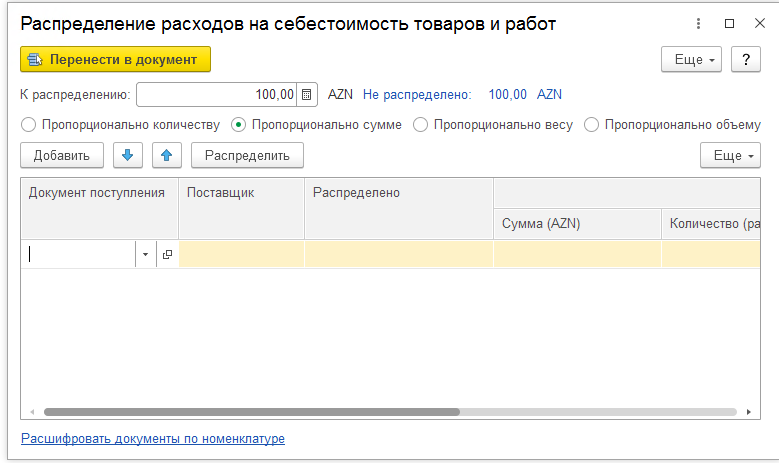 Доработать процедуру расчета себестоимости для возможности распределения доп. Расходов на товары на ответственном хранении (Консигнации):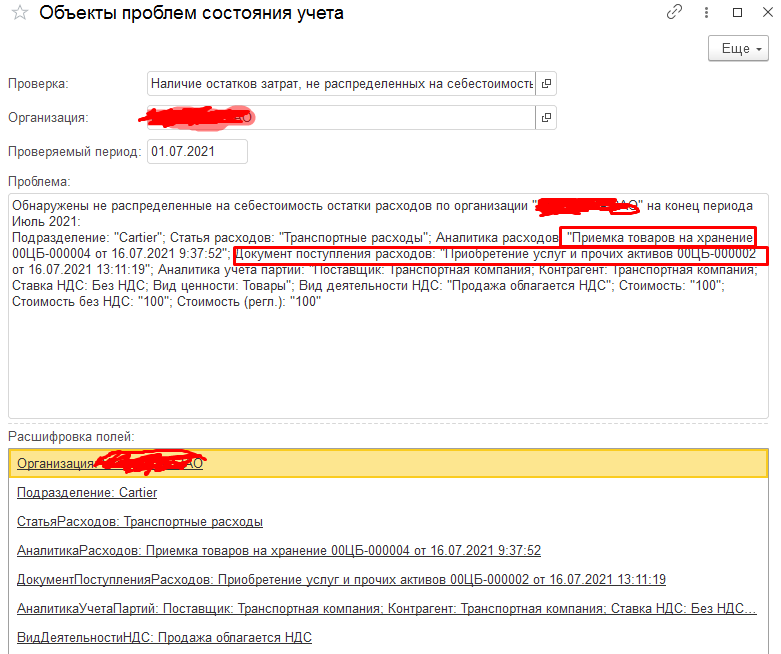 